プロジェクト アクション プラン テンプレートの例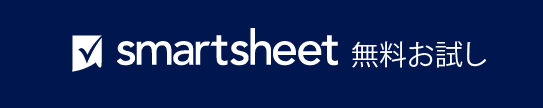 プロジェクト名プロジェクト名プロジェクト名プロジェクト名プロジェクト名プロジェクト名プロジェクト名プロジェクト名プロジェクト名プロジェクト名プロジェクト ベータプロジェクト ベータプロジェクト ベータプロジェクト ベータプロジェクト ベータプロジェクト ベータプロジェクト ベータプロジェクト ベータプロジェクト ベータプロジェクト ベータプロジェクト マネージャープロジェクト マネージャープロジェクト マネージャープロジェクト マネージャープロジェクト マネージャー今日の日付今日の日付今日の日付今日の日付今日の日付Brent WilliamsBrent WilliamsBrent WilliamsBrent WilliamsBrent WilliamsMM/DD/YYMM/DD/YYMM/DD/YYMM/DD/YYMM/DD/YY目標 1目標 1 とその説明目標 1 とその説明目標 1 とその説明目標 1 とその説明目標 1 とその説明目標 1 とその説明目標 1 とその説明目標 1 とその説明目標 1 とその説明目標 1 とその説明目標 1 とその説明アクションの説明担当者優先度ステータス開始開始終了必要なリソース望ましい結果備考備考プロジェクトの構想と開始Ira M.中完了プロジェクト チャーターSally J.高完了9/309/3010/2チャーターの改訂Sally J.中保留中10/510/510/9リサーチMaria S.低進行中10/1210/1210/12予測Ira M.低完了関係者Ira M.高進行中ガイドラインSally J.中進行中10/710/710/12プロジェクトの開始Sally J.中進行中10/1210/1210/14Maria S.低完了10/1310/1310/16Sally J.中保留中10/1710/1710/18低進行中目標 2目標 2 とその説明目標 2 とその説明目標 2 とその説明目標 2 とその説明目標 2 とその説明目標 2 とその説明目標 2 とその説明目標 2 とその説明目標 2 とその説明アクションの説明担当者優先度ステータス開始終了必要なリソース望ましい結果備考プロジェクトの定義と計画Ira M.中完了範囲と目標の設定Sally J.高完了9/3010/2予算Sally J.中保留中10/510/9コミュニケーション プランMaria S.低進行中10/1210/12リスク管理Ira M.低完了範囲と目標の設定Ira M.高進行中予算Sally J.中進行中10/710/12コミュニケーション プランSally J.中進行中10/1210/14Maria S.低完了10/1310/16Sally J.中保留中10/1710/18低進行中目標 3目標 3 とその説明目標 3 とその説明目標 3 とその説明目標 3 とその説明目標 3 とその説明目標 3 とその説明目標 3 とその説明目標 3 とその説明目標 3 とその説明アクションの説明担当者優先度ステータス開始終了必要なリソース望ましい結果備考プロジェクトの開始と実行Ira M.中完了ステータスと追跡Sally J.高完了9/3010/2KPISally J.中保留中10/510/9モニタリングMaria S.低進行中10/1210/12予測Ira M.低完了プロジェクトの更新Ira M.高進行中グラフの更新Sally J.中進行中10/710/12Sally J.中進行中10/1210/14Maria S.低完了10/1310/16Sally J.中保留中10/1710/18低進行中目標 4目標 4 とその説明目標 4 とその説明目標 4 とその説明目標 4 とその説明目標 4 とその説明目標 4 とその説明目標 4 とその説明目標 4 とその説明目標 4 とその説明アクションの説明担当者優先度ステータス開始終了必要なリソース望ましい結果備考プロジェクトの実行/モニタリングIra M.中完了プロジェクト チャーターSally J.高完了9/3010/2チャーターの改訂Sally J.中保留中10/510/9リサーチMaria S.低進行中10/1210/12予測Ira M.低完了関係者Ira M.高進行中ガイドラインSally J.中進行中10/710/12プロジェクトの開始Sally J.中進行中10/1210/14Maria S.低完了10/1310/16Sally J.中保留中10/1710/18低進行中目標 5目標 5 とその説明目標 5 とその説明目標 5 とその説明目標 5 とその説明目標 5 とその説明目標 5 とその説明目標 5 とその説明目標 5 とその説明目標 5 とその説明アクションの説明担当者優先度ステータス開始終了必要なリソース望ましい結果備考プロジェクト学習Ira M.中完了レビューSally J.高完了9/3010/2中保留中10/510/9低進行中10/1210/12低完了高進行中中進行中10/710/12中進行中10/1210/14低完了10/1310/16中保留中10/1710/18低進行中免責条項Smartsheet がこの Web サイトに掲載している記事、テンプレート、または情報などは、あくまで参考としてご利用ください。Smartsheet は、情報の最新性および正確性の確保に努めますが、本 Web サイトまたは本 Web サイトに含まれる情報、記事、テンプレート、あるいは関連グラフィックに関する完全性、正確性、信頼性、適合性、または利用可能性について、明示または黙示のいかなる表明または保証も行いません。かかる情報に依拠して生じたいかなる結果についても Smartsheet は一切責任を負いませんので、各自の責任と判断のもとにご利用ください。